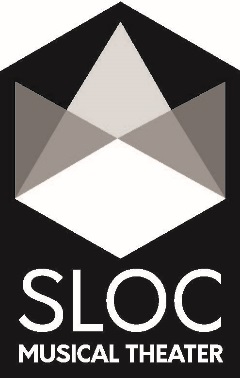 			Schenectady Light Opera Company			Media Release FormI, the undersigned, do hereby GRANT or DENY permission to SCHENECTADY LIGHT OPERA COMPANY to use the image and name of MYSELF or MY CHILD, ________________________________________, as marked by my selection below. Such use includes the display, distribution, publication, transmission, or otherwise use of photographs, images, and/or video taken of MYSELF or MY CHILD for use in materials that include, but may not be limited to, printed materials such as brochures and newsletters, videos, and digital images such as those on the Schenectady Light Opera Company website and social media pages (Facebook, Instagram, Twitter).Deny permission to use my or my child’s image and name at all.Grant permission to use my or my child’s image and name in the promotion of thisproduction.__________________________________		________________________________Signature of Participant				Date(or guardian, if under 18)__________________________________		________________________________Printed name of Participant				Production Title(or guardian, if under 18)__________________________________		________________________________Phone Number					E-mail Address__________________________________		________________________________Street Address						City/State/Zip Code__________________________________		________________________________Signature of Producer					Date